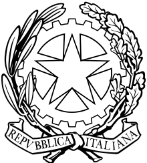 TRIBUNALE ORDINARIO DI BERGAMOVia Borfuro 11Ufficio Spese di GiustiziaOggetto:	RIPARTONO LE LIQUIDAZIONI DELLE SPESE DI GIUSTIZIA DEL GIUDICE DI PACE DI TREVIGLIO.Dopo un periodo di stop forzato a causa della soppressione in pianta organica dell’Ufficio del GDP di Treviglio e del consequenziale accorpamento all’Ufficio del GDP di Bergamo, riparte la programmazione delle liquidazioni delle spese di giustizia.Per quanto riguarda le fatture già emesse ed accettatel’Ufficio Spese del Tribunale di Bergamo procederà con il trasferimento delle fatture già accettate al Funzionario Delegato presso la Corte d’Appello di Brescia per il pagamento, non prima di aver verificato la completezza della documentazione.Per tutti i fascicoli per i quali i beneficiari non hanno ancora emesso la fatturasi ricorda che i suddetti beneficiari potranno procedere solo nel momento in cui il decreto sia visualizzabile, all’interno dell’area personale di SIAMM, nella cartella PROVVEDIMENTO LORDO ESECUTIVO.NB: Alla luce delle nuove circolari organizzative del Funzionario Delegato presso la CDA di Brescia (amministrazione deputata al pagamento), già recepite dall’Ufficio Spese di Giustizia del Tribunale di Bergamo, qualora la documentazione giustificativa non fosse completa, la fattura non sarà accettata fino a completa integrazione. Per comodità, si ribadisce quanto già riportato nelle citate circolari riguardo la documentazione da inserire a corredo:autodichiarazione/dichiarazione sostitutiva di atto di notorietà riguardante la nomina difensore;iscrizione alle liste del PSS/Difensori d’ufficio;decreto di ammissione al PSS. Sul punto, si segnala che i beneficiari dei provvedimenti di liquidazione del GDP di Treviglio, già pervenuti all’Ufficio Spese del Tribunale di Bergamo hanno ricevuto singola comunicazione per l’integrazione della documentazione.Per ogni eventuale chiarimento in merito l’Ufficio Spese di Giustizia è contattabile all’indirizzo mail ordinario spesedigiustizia.tribunale.bergamo@giustizia.itriportando nell’oggetto il nominativo dell’Avvocato seguito dalla dicitura “GDP DI TREVIGLIO”. Bergamo, 25.05.2023